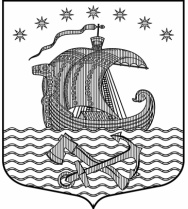 Муниципальное образование Свирицкое сельское поселениеВолховского муниципального районаЛенинградской областиАДМИНИСТРАЦИЯПОСТАНОВЛЕНИЕОт  _28_августа  2015 года                                                         №65О внесении изменений в постановлении администрации МО Свирицкое сельское поселение №39 от 18.05.2015г. «Об утверждении плана мероприятий ("Дорожная карта")  Администрации муниципального образования Свирицкое сельское поселение Волховского муниципального района Ленинградской области "О реализации мероприятий в рамках государственной программы Ленинградской области «Развитие автомобильных дорог Ленинградской области" в 2015 году.  В соответствии с Федеральным законом от 08.11.2007 № 257-ФЗ «Об автомобильных дорогах и о дорожной деятельности в Российской Федерации и о внесении изменений в отдельные законодательные акты Российской Федерации», Федеральным законом от 06.10.2003 № 131-ФЗ «Об общих принципах организации местного самоуправления в Российской Федерации», Уставом МО Свирицкое сельское поселение, в целях обеспечения сохранности автомобильных дорог общего пользования местного значения муниципального образования Свирицкое сельское поселение Администрацияпостановляет:Внести изменения в приложение  к постановлению  №39 от 18.05.2015г. «Об утверждении плана мероприятий ("Дорожная карта")  Администрации муниципального образования Свирицкое сельское поселение Волховского муниципального района Ленинградской области «О реализации мероприятий в рамках государственной программы Ленинградской области «Развитие автомобильных дорог Ленинградской области" в 2015 году (далее План) изложив его согласно приложению  настоящего постановления."Специалисту администрации по землеустройству и недвижимости обеспечить исполнение Плана в установленные сроки.Настоящее Постановление вступает в силу со дня его  подписания.Постановление разместить на официальном сайте администрации МО Свирицкое сельское поселение. Контроль за исполнением постановления оставляю за собой.Глава администрации                                                                       В.И. ЛиходеевИсп. Атаманова В.А.  тел. (81363)44-222